بسمه تعالیسخنان گهربار مولای متقیان حضرت علی (ع)امام علیٌّ ( ع ) :  هیچ دشمنی برای انسان٬ ستمگرتر از نفس او نیست.                                                                                                     غرر الحکم٬ ج ٢ / فصل ٨۶ (لا)٬حدیث٣٢۴ .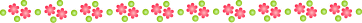 امام علیٌّ ( ع ) :   بنده ی شهوت اسیری است که از اسارت رهایی نخواهید یافت.غرر الحکم٬ ج ٢ / فصل ۵۵ ٬ حدیث١۵.امام علیٌّ (ع) :    خوشا به حال آن که همیشه خدا را در نظر داشته و از گناه خویش بیمناک باشد.غرر الحکم٬ ج ٢ / فصل ۴۶ (طوبی)٬ حدیث٣.امام علیٌّ (ع) : هر کس از خود بدگویی و انتقاد کند،خود را اصلاح کرده و هر کس خودستایی نماید. پس به تحقیق خویش را تباه نموده است.                                                            غرر الحکم٬ ج ٢ / فصل٧٧ ٬(مَن)٬حدیث۹-١۴۴٨.امام علیٌّ (ع) :  نفوس خویش را به ترک عادت ها رام کنید.                                غرر الحکم٬ ج ١/فصل٣٢ ٬ حدیث٣٨.امام علیٌّ (ع) :  خشم وغضب صاحبش را هلاک می کند و زشتی های او را آشکار می سازد.غرر الحکم٬ ج ١/فصل١ ٬حدیث ١٧٣٨.امام علیٌّ (ع) : کسی که نهان و آشکار، و کردار وگفتارش تفاوتی نکند، به راستی امانتش را ادا و عبادتش را خالص کرده است.                                                                                            نهج البلاغه فیض الاسلام٬ص٨٨۴ ٬نامه ٢۶.امام علیٌّ (ع) :    زبان عاقل در پشت قلب او جای دارد و قلب احمق پشت زبان اوست.نهج البلاغه فیض الاسلام٬ص١١٠۶ ٬کلمات قصار٬ شماره٣۹.امام علیٌّ (ع) : هیچ بنده ای مزه ی ایمان را نمی چشد، تا دروغ را- شوخی باشد یا جدّی- مطلقاً ترک کند.اصول کافی٬ج٢/ص٣۴٠ ٬ حدیث ١١.امام علیٌّ (ع) : بد ترین شما کسانی هستند که سخن چینی می کنند و میان دوستان جدائی می افکنند وبرای افراد پاکدلمن عیب جوئی می کنند.                                       اصول کافی٬ج٢/ص ٣۶۹ ٬ حدیث٣.امام علیٌّ (ع) : از مجادله و ستیزه جویی بپرهیزید، زیرا این دو دل ها را نسبت به برادران دینی بیمار [و مکدّر]             می کند وبذر نفاق، بر این دو پرورش می دهد.                                               اصول کافی٬ج٢/ص ٣٠٠ ٬حدیث١.امام علیٌّ (ع) : بدترین مردم کسی است که عیوب مردم را دنبال کند، در حالی که نابینای عیوب خود است.                                                                                            غررالحکم ج١ /فصل۴١ (شرّ)٬ حدیث۶٧. امام علیٌّ (ع) : از گمان بد دوری کن، زیرا بد گمانی عبادت را از بین می برد و گناه [انسان ]را بزرگ  می سازد.                                                                                                                                غررالحکم ج١ /فصل ۵(ایاک)٬حدیثامام علیٌّ (ع) : مسائل مربوط به برادر دینی خود را بر بهترین وجهه حمل کن، نگر آنکه حجت ودلیلی برای تو پیدا شود که راه توجیه را بر تو ببندد.                                                                                                                             اصول کافی٬ج٢/ص٣۶٢ ٬حدیث٣.امام علیٌّ (ع) : ای مردم‼ از دو چیز بیشتر از هر چیز بر شما بیمناکم: متابعت از هوای نفس وآرزو های دور و دراز . پیروی از هوای نفس٬ انسان را از مسیر حقّ باز می دارد وآرزوی دور ودراز آخرت را از یاد می برد.نهج البلاغه فیض الاسلام٬ص ١٢٧ ٬ خطبه۴٢.امام علیٌّ (ع) : آن کسی که نهی ازمنکر را با دل و زبان و دست ترک کند، پس او مرده ای است در میان زندگان.وسائل الشیعه٬ جلد١١.امام علیٌّ (ع) :  شجاعترین مردم کسی است که بر تمایلات نفسانی خویش پیروز شود.               سفینه البحر٬جلد٢.امام علیٌّ (ع) : ریاکار ظاهرش زیبا وباطنش بیمار است.                                                                    غررالحکمامام علیٌّ (ع) :  بزرگترین مبارزه این است که آدمی با نفس سرکش خود پیکار نماید.                غررالحکم(ص٢٢٠)امام علیٌّ (ع) : قسم به کسی که جان فرزند ابی طالب در دست اوست هزار ضربه شمشیر بر من آسانتر از مرگ در بستر است.                                                                                                                        بحارالانوار(ج٩٧حدیث۴۴)امام علیٌّ (ع) :  بالاترین عبادت تفکر و تعقل است.                                                           فهرست غررالحکم(ص٢١۴)امام علیٌّ (ع) :  موٴذن ها در روز قیامت با سربلندی برانگیخته می شوند.                              بحار الانوار (ج٨١ص١۴٩)امام علیٌّ (ع) :     به وسیله ی علم است که خداوند اطاعت و عبادت می شود. با علم،معرفت خداوند و توحید او حاصل می شود، به وسیله ی علم صله ی رحم، انجام، و حلال از حرام شناخته می شود و علم پیشوای عقل، تابع آن است و سعادتمندان بدان الهام می یابند و تیره بختان، محروم می شوند.                                       البحار ١/١۶۶امام علیٌّ (ع) :     خدا محمد (ص) را نشانه ای ساخت برای قیامت، و مژده دهنده به بهشت، و ترساننده از عقوبت. از دنیا برون رفت و ار نعمت آن سیره نخورد؛ به آخرت در شد، و گناهی با خود نبرد؛ سنگی بر سنگی ننهاد تا جهان را ترک گفت، و دعوت پروردگارش را پذیرفت. پس چه بزرگ است منتی که خدا بر ما نهاده. و چنین نعمتی به ما داده، پیشوایی که باید او را پیروی کنیم و پیشروی که پا بر جای پای او نهیم.                      نهج البلاغه الخطبه ١۶٠امام علیٌّ (ع) :     زادگاه او [پیامبر] مکه است و هجرت او به مدینه ی طیبه. در مدینه نام او باند گردید و دعوتش به همه جا کشید. [خداوند] او را فرستاد با حجتی بسنده- که قرآن است- و موعظتی که درمان است٬ و دعوتی که جبران کننده ی زیان. بدو حکم های نا دانسته را آشکار کرد و بدعتها را که در آن راه یافته بود کوفت و به کنار کرد و حکم های گونه گون را پدیدار. پس هرکه جز اسلام دینی را پیروی کند به یقین بدبخت است و پیوند او با خدا بریده٬ و به سر در افتادن او سخت. پایان کارش اندوهی است دراز و عذابی دشوار و جانگدار.                                                                     نهج البلاغه الخطبه ١۶١امام علیٌّ (ع) :  دیگر اینکه این اسلام دین خداست که آن را برای خود گزید... پس اسلام نزد خدا استوار پایه است و افراشته بنیان٬ برهانش روشن است و روشنی اش تابان٬ قدرتش ارجمند است و نشانه هایش بلند٬ و در افتادن با آن ناممکن- و مایه ی ریشخند- پس آن را بزرگ بشمارید و پیروی اش کنید و حق را آن را بگزارید و در جایی که شایسته آن است فرودش آورید.                                                                                                                   نهج البلاغه الخطبه ١٩٨امام علیٌّ (ع) :  کسی که به رعیت خود ستم ورزد٬ خداوند حکومتش را زایل سازد و در هلاکت و نابودی وی تعجیل کند.شرح غررالحکم ۵/٣۵٨امام علیٌّ (ع) :     بپرهیز از خونها٬ و ریختن آن بناروا٬ که چیزی چون ریختن خون بناحق٬ آدمی را به کیفر نرساند٬ و گناه را بزرگ نگرداند٬ و نعمت را نبرد٬ و رشته ی عمر را نبرد.                                                                 نهج البلاغه الکتاب ۵٣امام علیٌّ (ع) :     به خدا قسم٬ طلیعه ی مرگ برای من نامطلوب٬ ناگهانی و ناشناس نبود٬ من همچون تشنه ای بودم که به آب رسیده و جوینده ای که به مقصود نایل شده.((و آنچه نزد خداست نیکوکاران را بهتر است.))        نهج البلاغه الکتاب ٢٣امام علیٌّ (ع) :     به خدا سوگند پدرم (ابوطالب) و جدّم عبدالمطّلب و هاشم و عبد مناف هرگز بتی را نپرستیدند... آنها بر آیین ابراهیم و با تمسک بدان به جانب کعبه نماز می گزاردند.                                                                  البحار ١۵/١۴۴امام علیٌّ (ع) :     نفس خود را از هر پستی گرامی دار٬ هر چند تو را بدانچه خواهانی رساند٬ چه آنچه را از خود بر سر اینکار می نهی٬ هرگز به تو برنگرداند. بنده ی دیگری مباش حالی که خدایت آزاد آفریده. و در آن نیکی که جز با بدی به دست نیاید و آن توانگری که جز با سختی و خواری بدان نرسد کسی چه خوبی دیده؟                                       نهج البلاغه الکتاب ٣١امام علیٌّ (ع) :     بردباری پرده ای است پوشاننده و عقل شمشیری برنده پس کمبود های اخلاقی خود را بردباری بپوشان و هوای نفس خود را با شمشیر عقل بکش.                                                                                 نهج البلاغه الحکمه ۴٢۴امام علیٌّ (ع) :  از سعید بن سکینه روایت شده است که گفت : شنیدم علیّ بن ابی طالب مردی را دید که ((بسم الله الرحمن الرحیم)) می نویسد٬ فرمود : آن را زیبا بنویس٬ چرا که مردی به خاطر زیبا نوشتن آن٬ آمرزیده شده است.کنزالعمال ١٠/٣١١امام علیٌّ (ع) :     هرکس بتواند نفس خویش را از چهار صفت باز دارد او سزاوار آن است که هیچ گاه حادثه ی نا خوشایندی بر او وارد نشود. گفته شد : ای امیر مومنان! آنها کدامند؟ فرمود : شتابزدگی٬ لجاجت [و پافشاری بناحق]٬ عجب و غرور٬ سستی و تنبلی.                                                                                                                                 تحف العقول ٢٢٢امام علیٌّ (ع) :     خداوند سبحان حقوق مردم را بر حقوق خود مقدم داشته است٬ پس هر کس حقوق مردم را ادا نماید٬ به ادای حقوق الهی می انجامد.                                                                                                    شرح غرر الحکم ٣/٣٧٠امام علیٌّ (ع) :     ظلم قدم را می لغزاند و نعمتها را سلب می کند و امتها را به هلاکت می کشاند.      شرح غرر الحکم ٢/٣۶امام علیٌّ (ع) :     هرگاه در کاری که برایت پیش آمده است احتیاج به مشورت پیدا کردی ابتدا آن را با جوانان در میان بگذار؛ زیرا جوانان تیز هوش تر و از سرعت حدس بیشتری بر خوردارند٬ سپس درباره ی آن با میان سالان و پیران رایزنی کن تا عیبش را بیابند و نیکش را برگزینند؛ چرا که آنان از تجربه بیشتری برخوردارند.شرح نهج البلاغه لابن ابی الحدید ٢٠/٣٣٧امام علیٌّ (ع) :     خداهزینه ٴدنیای شما را عهده دار گردیده٬وشما را به سپاس - گفتن خود- وادار فرموده؛ وذکر خودرا برزبانهایتان واجب داشته٬ وبه پرهیزگاری تان سفارش کرده٬ وآن را نهایت خشنودی خود وخواستش از بندگان قرار داده ٬ پس بترسید از خدایی که بر کارهای شما بیناست٬ وبر شما چیره وتواناست ٬ودر آنچه کنید قدرت او پیداست. اگر چیزی را پوشاندید ٬آن را می داند واگر آشکار کردید ثبت می گرداند ٬وبدین کار فرشتگانی گمارده است٬ نگاهبان وارجمند که حقی را نانوشته نگذارند وچیزی را بیجا ثبت نکنید.                                                                                نهج البلاغه٬ الخطبه ١٨٣                                                                                                                                           امام علیٌّ (ع) :     برتری مردم بر یکدیگر به دانشها وخرد هاست٬ نه به ثروتها وتبارها.                   شرح غرر الحکم۶ ⁄۴٧٢امام علیٌّ (ع) :     پس قرآن معدن ایمان است ومیانجای آن ٬وچشمه سار دانش است ودریاهای آن ٬وباغستان داده است وآبگیرهای آن٬ وبنیاد اسلام است وشالوده ٔاستوارآن ٬وادیهای حقیقت است وسبزه زارهای آن ٬ودریایی است که بردارندگان آب آن راخشک نگردانند٬ وچشمه سارهاست که آب کشندگان٬ آب آن را به ته نرسانند٬ وآبشخورهاست که در آیندگان آب آن را کم نکنند٬ ومنزلهاست که مسافران راهش راگم نکنند٬ ونشانه هاست که روندگان از نظرش دور ندارند ٬وپشته هاست که روی آورندگان از آن نگذرند٬ وآن را نگذارند.                                                               نهج البلاغه٬ الخطبه ١٩٨امام علیٌّ (ع) :     پس فرو فرستاد بر او قرآن ٬را نوری که چراغهای آن فرو نمیرد٬ وچراغی که افروختگی اش کاهش نپذیرد٬ ودریایی که ژرفای آن کس نداند٬ وراهی که پیمودنش رهرو را به گمراهی نکشاند ٬وپرتوی که فروغ آن تیرگی نگیرد وفرقایی که نور برهانش خاموش نشود ٬وتبیانی که ارکانش ویرانی نپذیرد ٬وبهبودی که در آن بیم بیماری نباشد ٬وارجمندیی که یارانش راشکست وناپایداری نباشد٬ وحقی که یاورانش را زیان وخواری نباشد.                          نهج البلاغه٬ خطبه ١٩٨امام علیٌّ (ع) :با نفسهایتان در ترک عادتها بستیزید تا بر آنها چیره آیید ٬با هوسهایتان مبارزه کنید تا مهار آنها را در اختیار بگیرید.                                                                                                                                    شرح غرر الحکم ۴⁄٣٨۵امام علیٌّ (ع) : شایستهٔ مردعاقل آن است که نظرخردمندان رابرنظرخود بیفزاید وعلم خویش را به علوم فرهیختگان پیوند دهد.                                                                                                                                      شرح غرر الحکیم۴⁄۴٠٨امام علیٌّ (ع) : خدمت [ظاهری]به جسم آن است که هر چه لذت وشهوت وتوشه می خواهد ٬ بدو بدهی وحال آنکه همینها موجب نابودی نفس می گردند.                                                                                                              غرر الحکم⁄١٧۶امام علیٌّ (ع) :خداوند بزرگ ٬مومنی را که دانشمند وفقیه وپارسا وفروتن وباحیا ودانا وخوش اخلاق ومیانه رو وبا انصاف است دوست می دارد.                                                                                                                                          البحار٧٨ ⁄ ۶ امام علیٌّ (ع) : و آن که بر بندگان خدا ستم کند خدا به جای بندگانش دشمن او بُوَد ...وهیچ چیز چون بنیاد ستم نهادن٬ نعمت خدا را دگرگون ندارد وکیفر او را نزدیک نیارد که خدا شنوای دعای ستمدیدگان است ودر کمین ستمکاران.نهج البلاغه٬الکتاب۵٣امام علیٌّ (ع) : با خردمندان مشورت کن٬ تا از لغزش و پشیمانی در امان باشی.                             شرح غرر الحکم ۴/١٧٩امام علیٌّ (ع) :خداوند قرآن را مایه ی سیرابی دانشمندان کرده است٬ و بهار دلهای فقیهان و مقصد راه های پارسایان٬ و دارویی که پس از آن بیماری نیست٬ و ریسمانی که گرفتنگاه آن استوار است و پناهگاهی که قله ی آن پناهنده را نگاهدار است٬ و ارجمندی هر که با او دوستی بندد.                                                                                 نهج البلاغه الخطبه ١٩٨امام علیٌّ (ع) :خداوند مردم را به آبادانی زمین دستور داده تا به وسیله ی آنچه از زمین بیرون می آید- از حبوبات و میوه ها و مانند آن- معاش زندگانی مردم را تامین گردد.                                                                                      المستدرک ٢/۴٢۶امام علیٌّ (ع) : هر چه دانش آدمی زیادتر گردد٬ توجهش به نفس خویش فزونی می یابد و در راه تربیت و اصلاح آن کوشش خود را به کار می گیرد.                                                                                                                    المستردک ٢/٣١٠امام علیٌّ (ع) :از جمله حقوق واجبی که خدا بر بندگان خود قرار داده است نصیحت و خیرخواهی تا حد توان٬ و همکاری در جهت بر پایی حق٬ در میان آنان است.                                                                                     نهج البلاغه الخطبه ٢١۶امام علیٌّ (ع) :خویشتن را به فضایل اخلاقی آراسته سازید٬ از ستم خودداری کنید٬ به حق و درستی عمل نمایید و میان خود و مردم انصاف داشته باشید.                                                                                                       شرح غرر الحکم ٣/٣٠٠امام علیٌّ (ع) :خدای رحمت کند آن کس را که حقی را زنده کند و باطلی را از میان بردارد٬ ستمی را نابود کند و عدالت را بر پا دارد.                                                                                                                                       شرح غررالحکم ۴/۴۵امام علیٌّ (ع) :غایت و هدف نهائی دین، امر به معروف و نهی از منکر و اجرای حدود [الهی] است.     شرح غررالحکم ۴/٣٧۴امام علیٌّ (ع) : آگاه باشید که دنیا خانه ی فریبنده ی گول زننده ای است٬ در هر روز شوهری می گیرد و هر شب اهلی را یه قتل می رساند٬ و در هر ساعت جماعتی را پراکنده می کند.                                                                    البحار ٧٧/٣٧۴امام علیٌّ (ع) : شیطان گمراه کننده و نفسهای به بدی فرمان دهنده٬ آنان را فریفته ی آرزوها ساخت و راه را برای نافرمانی شان بپرداخت٬ به پیروز کردنشان وعده کرد٬ آنگاه به آتششان در آورد.                                       نهج البلاغه الحکمه ٣٢٣امام علیٌّ (ع) : در راه خدا با دستتان جهاد کنید٬ اگر نتوانستید به وسیه ی زبان و گفتار جهاد کنید٬ و اگر قدرت وتوان نداشتید پس با دلهایتان جهاد کنید.                                                                                                     البحار ١٠٠/۴٩امام علیٌّ (ع) : ای مردم!شما را از دنیا و فریفتگی به آن هشدار می دهم؛ که دنیا به زودی از دستتان رود٬ آن سان که از دست پیشینیان شما برفت. پس در دنیا تلاش خویش را در راه توشه گرافتن از عمر کوتاه آن٬ برای عمر دراز آخرت قرار دهید٬ که دنیا سرای عمل است وآخرت سرای بقا و سزا.                                                                 مجموعه ورام ٢/١۴٩امام علیٌّ (ع) : خدا را واپایید در حق بندگانش وبلادش ٬که شما مسئوولید حتی از سرزمینها وچهارپایان ٬خدا را فرمان برید٬ واو را نافرمانی مکنید. اگر خیری دیدید آن را دریابید٬ واگر شرّی دیدید روی از آن بتابید.             نهج البلاغه٬ الخطبه ١۶٧امام علیٌّ (ع) : ظاهر قرآن زیباست ٬باطن آن ژرف نا پیداست .عجایب آن سپری نگردد ٬غرایب آن به پایان نرسد ؛وتاریکیها جز بدان زدوده نشود.                                                                                                                نهج البلاغه٬ الخطبه ١٨امام علیٌّ (ع) :    هر روزی که بر انسان وارد شود گوید :من روز جدیدی هستم .من بر اعمال وگفتار تو شاهد هستم ٬سعی کن سخن خوب ومفید بگویی. کار خوب ونیک انجام دهی ٬من در روز قیامت شاهد اعمال وگفتار تو خواهم بود وبدان امروز که پایان یابد دیگر مرا نخواهی دید.                                                                                                    الکافی -٢ ⁄۵٢٣امام علیٌّ (ع) : دلهای خود را از دنیا بیرون کنید پیش از آنکه بدنهای شما از آن خارج شود٬زیرا در دنیا برای امتحان آمده اید وخلقت شما برای غیر از[ یعنی بهشت] بوده است.                                                                                    البحار٧٨ ⁄۶٧امام علیٌّ (ع) :  هر کس می خواهد بداند که منزلت او نزد خداوند چگونه است ٬بنگرد که در هنگام رو به رو شدن با گناهان منزلت خداوند نزد او چگونه است؟منزلت وی در پیشگاه خداوند تبارک وتعالی نیز چنین است.                        الخصال۶١٧امام علیٌّ (ع) :  عدالت ، متضمن پیروی کردن از سنت خدا ویاری دولتهاست.                                شرح غرر الحکم۴ ⁄۴٠٣امام علیٌّ (ع) : کارگزارانت را از کسانی انتخاب کن که اهل تجربه وحیا هستند واز خاندانهای صالح وپیشگام در اسلام         می باشند ؛زیرا اخلاق آنان گرامی تر است وآبروشان محفوظ وطمعشان کمتر وعاقبت نگری شان فزون تر. پس روزی اینان را فراخ دار! که فراخی روزی نیروشان دهد٬ تادر پی اصلاح خود برایند٬و بی نیازی شان بَود تا دست به مالی که در اختیار دارند نگشایند.                                                                                                                         نهج البلاغه٬الکتاب۵٣امام علیٌّ (ع) : واز نشانه های یکی از آنان ( پرهیزگاران ) این است که در کار دین نیرومندش بینی و پایدار٬ نرمخوی هشیار٬ ودر ایمان استوار٬ ودر طلب دانش حریص وبا داشتن علم بردبار٬ ودر توانگری میانه روش بینی٬ ودر عبادت فروتن ٬ وبه درویشی نکو حالی نمودن ٬ ودر سختی شکیبایی کردن ٬وجستجو کردن آنچه رواست٬ وشادمان بودن به رفتن راه راست .ودوری گزیدن از طمع -که خوارکننده انسانهاست .                                                                    نهج البلاغه٬الخطبه١٩٣امام علیٌّ (ع) : [پرهیزگاران] از کردار اندک خود خرسندی ندارند٬ وطاعتهای بسیار را فراوان نشمارند .پس آنان خود را متهم شمارند واز کرده های خویش بیم دارند .اگر یکی از ایشان را بستایند ٬از آنچه - درباره او- گویند بترسد ٬وگوید(( من خود را بهتر از دیگران می شناسم وخدای من مرا بهتر از خودم می شناسد .بار خدایا !مرا مگیر بدانچه بر زبان می آرند٬ وبهتر از آنم کن که می پندارند٬ وبر من ببخشای آن را که نمی دانند.))                                                           نهج البلاغه٬ الخطبه١٩٣امام علیٌّ (ع) :هر یک از شما ٬همان گونه که خود را برای غریبه ای که دوست دارد وی را در بهترین حالت ببیند ٬آراسته ومرتب می کند٬ برای رفتن نزد برادر مسلمانش نیز خود را بیاراید.                                                          البحار٧٩ ⁄ ٢٨٩ امام علیٌّ (ع) : بهترین دانش آن است که به کار هدایت ورستگاری تو آید ٬وبدترین دانش آن است که آخرت خویش را با آن تباه گردانی.                                                                                                                      شرح غرر الحکم٣ ⁄ ۴٣۴امام علیٌّ (ع) : سه روز از هر ماه را روزه بگیرید که آن برابر است با همه عمر [با : همه ی سال] روزه گرفتن؛ و ما دو پنجشنبه [اول و آخر ماه] و چهارشنبه میان آن دو را روزه می گیریم چرا که خداوند دوزخ را در روز چهارشنبه آفرید. پس از آن به خداوند بزرگ پناه برید.                                                                                                                تحف العقول ١١٣امام علیٌّ (ع) : پسرم! هر چند من به اندازه ی همه ی آنان که پیش از من بوده اند نزیسته ام٬ اما در کارهایشان نگریسته ام و در سرگذشتهاشان اندیشیده٬ و در آنچه از آنان مانده رفته و دیده ام تا چون یکی از ایشان گردیده ام٬ بلکه با آگاهی که از کارهاشان به دست آورده ام گویی چنان است که با نخستین تا پسینشان به سر برده ام.               نهج البلاغه٬ الکتاب ٣١امام علیٌّ (ع) : روزه ی دل بهتر از روزه ی زبان است و روزه ی زبان بهتر از روزه ی شکم است.       شرح غررالحکم ۴/٢٢٣امام علیٌّ (ع) : اخلاق والای انسانی در پیش  گیرید که مایه ی سربلندی اند٬ و از خلق و خوی های پست دوری کنید که این خصلتها انسان شریف را پست می گردانند و بزرگی و ارجمندی را از بین می برند.                                   البحار 78/53امام علیٌّ (ع) : روزه ی بدن خویشتنداری با اراده و اختیار از خوردن غذاهاست به خاطر ترس از کیفر و رغبت به ثواب و اجر[ الهی]٬ و روزه ی نفس٬ نگهداشتن حواس پنج گانه است از دیگر گناهان٬ و تهی شدن دل از همه ی اسباب شر و بدی.شرح غررالحکم ۴/٢٢٣امام علیٌّ (ع) : خوشخویی در سه چیز است : دوری کردن از کارهای حرام٬ طلب حلال ٬وفراهم آوردن آسایش و رفاه برای خانواده.                                                                                                                                               البحار ٧١/٣٩۴امام علیٌّ (ع) : اگر صبر کنی مقدّرات الهی بر تو جاری می شود . مأجور خواهی بود. و اگر بی تابی٬ کنی باز هم مقدّرات خداوند بر تو جاری می شود٬ ولی گناهکار خواهی بود.                                                                               البحار ۶٨/٩٢امام علیٌّ (ع) : جانهای خویش را با حکمت های نو [لطیفه های پند آموز] بیاسایید؛ زیرا جانها نیز همانند بدنها خسته                  می شوند.                                                                                                                                                الکافی ١/۴٨امام علیٌّ (ع) : به کارهای تجاری پردازید که بازرگانی٬ شما را از مال دیگران بی نیاز می کند. خداوند عزّوجلّ پیشه ور درستکار را دوست دارد.                                                                                                                 وسائل الشیعه ١٢/۴امام علیٌّ (ع) :هیچ عملی نزد خداوند عزّوجلّ محبوب تر از نماز نیست؛ پس مبادا چیزی از کارهای دنیا شما را از گزاردن بهنگام نماز باز دارد؛ چه٬ خداوند عزّوجلّ مردمانی را نکوهیده٬ فرموده است :((آنان که از نمازهایشان غافلند)) یعنی به اوقات نماز بها نمی دهند.                                                                                                                                  الخصال ٢/۶٢١امام علیٌّ (ع) : دوراندیش کسی است که در هنگام چیره شدن خشم٬ کیفر دادن را به تأخیر اندارد٬ و به محض فراهم شدن فرصت ممکن برای جبران کردن احسان٬ بشتابد.                                                                                    شرح غررالحکمامام علیٌّ (ع) : هر کس پدر و مادر خویش را اندوهگین سازد در واقع آن دو را نافرمانی کرده است.با صدقه دادن روزی را فرود آورید. موجهای بلا را٬ پیش از در رسیدن بلا٬ با دعا از خود بگردانید.                                                   الخصال ٢/۶٢١امام علیٌّ (ع) : دور اندیش کسی است که فریبندگی دنیا او را از کار برای آخرتش باز ندارد.      شرح غررالحکم ٢/١٠۴امام علیٌّ (ع) : بهترین مطالبی که شایسته است نوجوانان بیاموزند٬ چیزهایی است که در بزرگسالی مورد نیازشان باشد[ تا از آموخته های دوران جوانی بهره گیرند].                                                                                                       البحار ٧١/٩۴امام علیٌّ (ع) : در دگرگونی احوال است که جوهر افراد شناخته می شود٬ و گذشت ایام اسرار نهفته ای را بر تو آشکار       می سازد.                                                                                                                                             تحف العقول ٩٧امام علیٌّ (ع) :     من و رسول خدا نشسته بودیم و حضرت سرش را در دامنم نهاد و در خواب فرو رفت. وقت نماز عصر رسید و من دلم نیامد پیامبر را بیدار کنم تا اینکه وقت [فضیلت] نماز گذشت و در این هنگام پیامبر خدا (ص) بیدار شد فرمود :ای علی نماز خوانده ای ؟ عرض کردم خیر. فرمود : چرا؟ عرض کردم: دوست نداشتم شما را اذیت کنم . علی (ع) فرمود : پس رسول خدا برخاست و رو به قبله ایستاد و دو دست خود را رو به آسمان برداشت و گفت : بارخدایا! خورشید را به زمان قبلی اش برگردان تا علی نماز خواند. پس خورشید به وقت [فضیلت] نماز برگشت و من نماز عصر را خواندم و آنگاه خورشید چون ستاره غروب کرد.                                                                الکافی۴/۵۶٢ ٬ البحار ۴١/١٨٣ ٬ والغدیر ٣/١٢۶-١۴١امام علیٌّ (ع) : حضرت على علیه السلام روزى گذرش از کربلا افتاد و فرمود: اینجا قربانگاه عاشقان و مشهد شهیدان است. شهیدانى که نه شهداى گذشته و نه شهداى آینده به پاى آنها نمى‏رسند.تهذیب، ج 6، ص73 / بحارالانوار، ج 98، ص 116.امام علیٌّ (ع) : امیرالمومنین علیه السلام خطاب به خاک کربلا فرمود: چه خوش‌بویى اى خاک! در روز قیامت قومى از تو به پا خیزند که بدون حساب و بى‌درنگ به بهشت روند.                                    شرح نهج البلاغه ابن ابى الحدید، ج 4، ص 169.امام علیٌّ (ع) : در پی سرعت عمل مباش٬ بلکه به دنبال خوب انجام دادن آن باش؛ زیرا مردم سؤال نمی کنند که در چه مدت کار را انجام داد٬ بلکه از خوبی و کیفیت کار سؤال می کنند.                             شرح نهج البلاغه لابن أبی الحدید ٢٠/٢۶٧امام علیٌّ (ع) : اهل بصیرت کسی است که بشنود وبنگرد وببیند وازحوادث عبرت گیرد٬ سپس به راهی روشن قدم نهد٬ ازفروغلتیدن در پرتگاهها وگم شدن در کوره راهها دوری گزیند.                                                  نهج البلاغه٬ الخطبه١۵٣امام علیٌّ (ع) : یتیمان را عهده دار باش وکهنسالانی که چاره ای ندارند ودست سوال پیش نمی آورند٬ واین کار بر والیان گرانبار است وگزراندن حق همه جا دشوار٬ وبوَدکه خدا آن راسبک گرداند برمردمی که طالب فرجام [خوب]هستند.نهج البلاغه٬الکتاب۵٣امام علیٌّ (ع) : انسان نباید در نمازش با ریش خود یا هرچیزی که حواس اورا ازنمازش پرت سازد بازی کند. به انجام کار نیک مبادرت ورزید پیش از آنکه کار دیگری برایتان پیش آید وشما را از آن باز دارد.                             الخلاص٬ ٢⁄۶٢٠امام علیٌّ (ع) : به قصد یادگرفتن بپرس٬ نه برای آزردن وخطاگرفتن ؛زیراجاهلی که درصدد آموختن باشد٬ همانند عالم است وعالمی که بیراهه رود ٬همچون جاهلی است که به قصد خطاگرفتن می پرسد.                            نهج البلاغه٬الحکمه٣٢٠امام علیٌّ (ع) : خداوند بزرگ٬مومنی را که دانشمند وفقیه وپارسا وفروتن وباحیا ودانا وخوش اخلاق ومیانه رو وبا انصاف است دوست می دارد                                                                                                                                            البحار٧٨⁄۶امام علیٌّ (ع) : دور اندیشی آینده نگری است ورایزنی با خردمندان.                                                 شرح غرر الحکم ٢⁄٨٠امام علیٌّ (ع) : کسی که با کتابها خود را آرامش دهد٬هیچ آرامشی را از دست ندهد.                          شرح غرر الحکم۵⁄٢٣٣امام علیٌّ (ع) : برتو باد به استفاده از حلال٬ ونیکی کردن به خانواده ٬وبه یاد خدابودن در همه حال.  شرح غرر الحکم۴⁄٢٩۴امام علیٌّ (ع) :  سخاوت زیاد دوستان را می افزاید ودشمنان را به دوستی می کشاند.                       شرح غرر الحکم۴⁄۵٩٢امام علیٌّ (ع) : مردانگی مرد کامل نشود٬ مگر آن گاه که در دینش فقیه ودانا شود ٬در زندگی اش میانه روی پیشه کند٬ در برابر پیشامد های سختی که به او روی ِ آورد شکیبا باشدو[سخن]تلخی که از سوی برادرانش به او می رسدگوارا یابد.تحف العقول٢٢٣امام علیٌّ (ع) : [امیر المومنین (ع)در خطبه روز عید قربان فرمود:]..... وحرمت امروز زیاد وآروزی بهره وری از برکات آن بجا وامید آمرزش الهی در آن٬پسندیده است.پس خدای بزرگ را بسیار یادکنید واز او آمرزش طلبید وتوبه کنید که او توبه پذیر مهربان است.                                                                                                                  من لا یحضره الفقیه١⁄٢۵٠امام علیٌّ (ع) : عالم کسی است که علمش اورا به پارسایی وخداترسی وبی رغبتی به جهان فانی وشوق به بهشت جاودان فراخواند.                                                                                                                                شرح غرر الحکم٣⁄٩۴امام علیٌّ (ع) : سر آمد فضیلتها علم است.نقطه پایان فضیلتها علم است.                                   شرح غرر الحکم۴⁄۴٩و٣۵٧امام علیٌّ (ع) : وبدانید!که این پوست نازک را بر آتش سوزان شکیبایی نیست٬پس بر خویشتن رحم کنید٬شما-توان-خود را برمصیبتهای این جهان آزمودید ٬آیاندیدید ازخاری که بریکی از شما خَلَد ٬چگونه زاری کند؛ ویا به سردرافتادن ٬که خون آلودش گرداند ؛ویاریگ تفته که اورا بسوزاند؟تا چه رسد که میان دو طبقه از آتش بُوَدسوزان ٬همخوانه اوسنگ ٬وهمنشین ِ شیطان؟                                                                                                                                نهج البلاغه٬ الخطبه١٨٣امام علیٌّ (ع) : من شبان وروزان ٬ آشکارا ونهان٬ شما را به رزم این مردم خواندم وگفتم :با آنان بستیزید ٬پیش از آنکه برشما حمله برند .زیرا به خدا سوگند بامردمی در میان خانه شان نجنگیدند٬ جزآنکه جامه خواری برآنان پوشیدند .اما هر یک از شما کار رابه دیگری حوالت داد واز یاری یکدیگر بازایستادید؛ تا آنکه ازهرسوبر شما تاخت وشهرها را یکی پس ازدیگری ازدستتان برون کردند.                                                                                                           نهج البلاغه٬ الخطبه٢٧امام علیٌّ (ع) : ای مردم خداوند شما را پناه داده است که بر شما ستم روا ندارد٬ اما پناهتان نداده است که آزمایشتان نکند .آن گوینده بزرگوار (خداوند)فرموده است :((هر آینه در این داستان نشانه هایی است وما تنها آزمایندگانی بودیم))شرح نهج البلاغه لابن ابی الحدید٧⁄١١٠امام علیٌّ (ع) :   از کمال سعادت٬ تلاش در راه مصلحت عموم مردم است.                                       شرح غرر الحکم۶⁄٣٠امام علیٌّ (ع) : وبا اکثریت همراه باشید ٬که دست خدا با جماعت است ؛واز تفرقه بپرهیزید زیرا آن که از جمعِ مسلمانان به یک سو شود ٬بهره شیطان است ٬چنان که گوسفند جدا افتاده از رَمه نصیبِ گرگ بیابان است.    نهج البلاغه٬ الخطبه١٢٧امام علیٌّ (ع) : مردم چیزی از امور دینی شان را برای بهبود دنیای خود وانگذارند ٬جز آنکه خداوند برایشان وضعی پیش آورد که زیانش از سودش بیشتر باشد.                                                                                            نهج البلاغه٬الحکمه١٠۶امام علیٌّ (ع) : توبه بر چهار پایه استوار است : پشیمانی در دل٬ آمرزش خواهی به زبان٬ عمل کردن با اعضای بدن و تصمیم بر بازنگشتن [به گناه]                                                                                                                           البحار ٨٧/٨١امام علیٌّ (ع) : بسیاری دیون٬ راستگو را به دروغ وا می دارد و شخص خوش قول را به خلف وعده.شرح نهج البلاغه لابن ابی الحدید ٢٠/٣٢٧امام علیٌّ (ع) : کجایند عمالقه و فرزندان عمالقه؟ کجایند فرعونیان و فرزندان فرعونیان؟ کجایند مردمی که در شهر های رَسّ بودند؟ پیامبران را کشتند٬ وسنت فرستادگان خدا را می راندند. و راه و رسم جباران را زنده کردند. کجایند آنان که با سپاهیان به راه افتادند و هزاران تن را شکست دادند. سپاه ها را به راه انداختند٬ و شهرها ساختند؟!نهج البلاغه الخطبه ١٨٢امام علیٌّ (ع) : نیکوکاری زکات نعمت هاست٬ و وساطت کردن [و کار گشایی] زکات مقام٬ و بیماری ها زکات بدن ها٬ و بخشودن زکات پیروزی٬ و هر آنچه زکاتش داده شود از نابودی بیمه گردد.                                           تحف العقول ٣٨١امام علیٌّ (ع) : با آب نظافت کنید و بو های آزار دهنده را از خود دور نمایید. به خودتان برسید؛ زیرا خداوند عزّوجلّ از بنده کثیفی که هر کس در کنارش ینشینید مشمئز می شود نفرت دارد.                                                           الخصال ٢/۶٢٠امام علیٌّ (ع) : با این همه٬ بدان که بسیاری از آنان- بازرگانان- [در داد وستد] بیش از اندازه سختگیرند و بخل ورزی ناپسندی دارند؛ و برای سود بیشتر کالا را احتکار می کنند٬ و آن را به هر بها که خواهند می فروشند٬ و این سودجویی و گرانفروشی برای توده ی مردم زیانبار و برای حکمرانان عیب و ننگ است. پس٬ از احتکار جلوگیری کن؛ زیرا رسول خدا (ص) از آن منع فرموده است.                                                                                                     نهج البلاغه الکتاب ۵٣امام علیٌّ (ع) : آن کس که واجد بزرگواری و کرامت نفس باشد. تمایلات شهوانیش در نظر او خوار می نماید.نهج البلاغه، (فیض الاسلام)، ص1283.امام علیٌّ (ع) : دو چیز است که قدر و قیمتش را نمی شناسد مگر کسی که آن دو را از دست داده باشد، یکی «جوانی» و دیگری «تندرستی و عافیت».            آمدی، عبد الواحد، غرر الحکم و دررالکلم، قم، دفتر تبلیغات اسلامی، 1369، ص 449.امام علیٌّ (ع) : دل جوان نوخاسته مانند زمین آماده ایست که از هر سبزه و گیاه خالی است، هر بذری که در آن افشانده شود، می پذیرد و در خود می پرورد.                                                                               فیض الاسلام، نهج البلاغه، ص 903.امام علیٌّ (ع) :   کسی که برای خود شخصیت قایل است و عزت و کرامت نفس دارد، تمایلات پست جوانی و شهوات در پیش او خوار و ذلیل است.                                                                                                   همان، دشتی، حکمت 449.امام علیٌّ (ع) :         ارزش دانشمند ودانش    علی (ع) درباره ی ارزش علم و تفاوت افراد عالم و غیر عالم فرموده است : کاش میدانستم کسیکه از علم بی نصیب مانده چه چیز بدست آورده است. و آنکس که از علم بهره مند شده چه چیز بدست نیاورده است.شرح ابن ابی الحدید ، جلد 20 ، ص289، کلمه ی 299امام علیٌّ (ع) : در علم و ادب بکوشید چه آنکه عالم ، عزیز و گرانقدر است ، اگر چه خاندان بزرگی منتسب نباشد ، اگر چه فقیر بی بضاعت باشد ، و اگرچه جوان باشد.                                  شرح ابن ابی الحدید ، جلد 20 ، ص 332،کلمه ی 814    امام علیٌّ (ع) : شایسته ی مرد عاقل آنست که نظر صائب خردمند را بر اندیشه خود بیفزاید و دانش خویش را بعلم دانشمندان پیوند دهد.                                                                                                                 غررالحکم ،ص384امام علیٌّ (ع) : بهر نسبت که دانش آدمی زیادتر میشود توجه خود را بنفس خویش افزون میکند و برای نیل بسعادت و صلاح سعی و کوشش خود را بکار میاندازد.                                                                                              مستدرک 2،ص310 علی (ع) در ضمن وصایای خود به حضرت حسین (ع) فرموده : خوشبخت و رستگار کسی است که علم وعملش ،دوستی و دشمنیش ،گرفتن و رها کردنش ، سخن گفتن و سکوتش ،رفتار و گفتارش تنها بر اساس رضای الهی استوار باشد و بر خلاف امر پروردگار قدمی برندارد.                                                                                                 تحف العقول ،ص91امام علیٌّ (ع) :   عقل که غریزه ی اختصاصی انسان و از سرمایه های طبیعی بشر است با علم آموزی و تجربه اندوزی افزایش می یابد.                                                                                                                           غررالحکم ،ص67امام علیٌّ (ع) :  که تحصیل علم و دانش مایه ی تقویت و تأیید عقل آدمی است.                                    مستدرک 2،ص287 امام علیٌّ (ع) :  هر آن علمی که مورد تأیید و امضاء عقل نباشد گمراهی و ضلالت است.                         غررالحکم ،ص546امام علیٌّ (ع) : چه بسا مردم عالمی که عملشان باعث قتل و نابودی آنان شد.                                     فهرست غرر،ص269امام علیٌّ (ع) : علمی که با آنان هدایت خود را فاسد و تباه سازی بدترین علم است.                              غررالحکم ،ص444امام علیٌّ (ع) :         غرور علمشایسته است انسان عاقل ، خویشتن را از مستی ثروت ، از مستی علم ودانش ، از مستی تمجید و تملّق ، از مستی جوانی مصون نگاه دارد . زیرا هر یک از این مستی ها مسموم و پلیدی دارد که عقل را زائل می کند و آدمی را خفیف و بی شخصیّت مینماید.                                                                                                                                          غررالحکم،ص862امام علیٌّ (ع) :         تجربه و علم  هر کس از وقایع گذشتگان عبرت بگیرد بینا میشود ، کسی که بصیرت و بینائی پیدا کرد می فهمد ، و آنکس گه فهمید عالم میشود.                                                                                                                                         سفینه ((عبر))ص146امام علیٌّ (ع) : تجربه های زندگی ، دانش مفید و ثمر بخشی است.                                                       غررالحکم، ص35امام علیٌّ (ع) :  تجربیّات ، به مردم دانش تازه می آموزد.                                                                           بحار 1،ص43امام علیٌّ (ع) :         تعلیم و تعلّم    ای گروه جوانان، شرف انسانی و سجایای اخلاقی خود را با ادب آموزی و تربیت محافظت نمائید و سرمایه ی گرانبها ی دین خویشتن را با نیروی علم و دانش از دستبرد ناپاکان و خطرات گوناگون بر کنار نگاه دارید.          تاریخ یعقوبی ،ص152امام علیٌّ (ع) : سزاوار است انسان عاقل رأی خردمندان را به رأی خود بیفزاید و دانش علماء را بر دانش خویش اضافه نماید.                                                                                                                                            غررالحکم ،ص384امام علیٌّ (ع) : کسیکه در آموخته های خود بسیار بیندیشد دانش خود را استوار ساخته و بفهم مطالبی که نمی فهمد نائل میگردد.                                                                                                                   فهرست غرر، ص 316 (١٣۵حدیث)امام علیٌّ (ع) :         طالبان علم    تملّق گفتن و حسد بردن از خلقیات مردم با ایمان نیست مگر در راه فرا گرفتن علم و دانش.          تحف العقول ص207امام علیٌّ (ع) :         سواد آموزی    کسیکه چیزی را نمی داند حیا نکند از اینکه آن را بیاموزد.                                                               بحار، جلد 1 ،ص57 امام علیٌّ (ع) : البته هیچ کس حیا نکند از اینکه اگر چیزی را نمیداند یاد بگیرد.                        نهج البلاغه فیض ص 1113امام علیٌّ (ع) : هیچ کس حیا نکند وقتی از او بپرسند  چیزی را که نمیداند صریحاً بگوید نمیدانم. اولیاء اسلام در مواردی بسیاری مردم را از حیاء احمقانه و حجالت کشیدن های بی مورد بر حذر داشته اند.                    نهج البلاغه فیض ص 1113امام علیٌّ (ع) :         تغذیه جانچرا مردم موقع غذا خوردن در شب چراغ روشن میکنند تا با چشم خود ببینند چه طعامی می خورند ولی در تغذیه ی روانی خود همت ندارند که چراغ عقل را با شعله ی علم روشن کنند تا از غذای آلوده مصون بمانند و دچار عوارض نادانی و گناه در عقاید و اعمال خود نشوند.                                                                                                             سفینه (طعم) ص84امام علیٌّ (ع) :         اجتماع و تحصیل علمدر خردسالی علم بیاموزید تا در بزرگسالی به برتری و سیادت نائل آئید.       شرح بن ابی الحدید 20، کلمه ی 98 ، ص 267 امام علیٌّ (ع) : کسیکه در کوچکی تحصیل علم نکند در بزرگی تقدّم اجتمکاعی نخواهد داشت .          غررالحکم ، ص 697    امام علیٌّ (ع) : علم و دانش بیش از مقداری است که قابل احاطه باشد و یک فرد نمی تواند بر همه ی آنها واقف گردد پس از هر علمی بهتر و شایسته ترش را فرا گیرید.                                                                فهرست غررالحکم، ص 265امام علیٌّ (ع) : بهترین مطالبی که شایسته است جوانان یاد گیرند چیز هایی است که در بزرگسالی مورد نیاز باشد و بتوانند در زندگی اجتماعی از آموخته های دوران نو جوانی خود استفاده نمایند.                       شرح بن ابی الحدید 20، کلمه ی 817امام علیٌّ (ع) :         رشد علمیعلی (ع) مرد با ایمانی را مخاطب ساخت و فرمود : علم و ادب ارزش وجود تو است . در تحصیل علم کوشش نما ، چه به هر مقداری که بر دانش و ادبت افزوده شود قدر و قیمتت افزایش می یابد.                                          مشکوة الانوار ، ص 135امام علیٌّ (ع) :         دشمن ترین دشمنانهوای نفست دشمن ترین  دشمنان تو است. کوشش کن که بر آن غالب و پیروز گردی وگرنه هلاکت خواهد کرد.غررالحکم ،ص797امام علیٌّ (ع) : دشمن ترین دشمنان آدمی غضب و شهوت او است . آنکس که بتواند این دو غریزه ی سرکش را مهار کند و آنها را به فرمان خود درآورد ، مقام عظیمی دارد و می تواند به اوج انسانیت برسد.                 غررالحکم ،ص 203امام علیٌّ (ع) : عادت بد ،دشمنی است که با قدرت بر صاحبش حکومت می کند.                                     غررالحکم ،ص 33امام علیٌّ (ع) :         انگیزه های دشمنیآنکس که با روزگار دشمنی کند، هلاک خواهد شد.                                                                         تحف العقول ، ص85   امام علیٌّ (ع) :  کسیکه از خود راضی و خویشتن پسند باشد ، غضب کننده به وی بسیار خواهد بود. نهج البلاغه ،کلمه ی 6    امیر المؤمنین به فرزند خود محمد حنیفه فرموده است : فقر و بی چیزی ، زمینه ی مساعدی برای شکست دین و حیرت زدگی خرد و جلب عداوت و دشمنی است.                                                                               نهج البلاغه ، کلمه ی 311امام علیٌّ (ع) :         دوست مال اندیش    هزار دوست و همنشین بسیار نیست. ولی یک دشمن برای آدمی البته زیاد است.                           امالی صدوق،ص397امام علیٌّ (ع) : چهار چیز است که مقدار کم آنها هم بسیار است. آتش،خواب،بیماری و دشمنی. یعنی مقدار کم هر یک از این چهار را ناچیز تلقی نکنید بلکه مقدار کم آنها نیز بسیار است و میتواند منشاءِ آثار زیاد باشد.               بحار جلد 14،ص264امام علیٌّ (ع) : حسد جسم را فرتوت و فانی می کند و کینه توزی آدمی را افسرده می کند و سرانجام همه چیزش را بر باد  می دهد.                                                                                                                                         غررالحکم، ص 29امام علیٌّ (ع) :         فایده دشمن    مردی بنام ((جمیل)) سالیان دراز منشی دربار ساسانیان بود. او عصر علی (ع) را درک کرد و در ایّام حکومت آن حضرت سخت فرسوده و پیر شده بود. موقعیکه امیر المومنین (ع) به نهروان آمد و از حال جمیل پرسش فرمود گفتند در قید حیات است. دستور داد احضارش کنند، وقتی شرفیاب شد حضرت در اوّلین برخورد دید که هوش و حواس و ذهن پیر مرد سالم است و تنها چشم خود را از دست داده است از او سؤال کرد : ای جمیل شایسته است انسان چگونه باشد ؟ جواب داد: باید دوستانش کم باشند و دشمنانش بسیار. فرمود ای جمیل سخن تازه و بیساقبه ای میگوئی. همه ی مردم در این نظریّه متّفقند که داشتن دوست زیاد بهتر است. عرض کرد : مطلب آن طور نیست  که گمان کرده اند و سپس توضیح داد که :دوستان زیاد وقتی به انجام حاجت آدمی دست می زنند آنطور که باید و شاید به انجام وظیفه قیام نمی کنند و نتیجه ی معکوس عاید می گردد. مثل آنکه زیادی کشتی بان باعث غرق کشتی می شود. حضرت فرمود : اینکه میگوئی صحیح است چه آنکه من آنرا آزمایش کرده ام .پس از آن فرمود : بسیاری دشمن چه فایده دارد ؟ جواب داد وقتی دشمنان انسان زیاد باشند آدمی همواره مراقب کارهای خویشتن است، می کوشد تا سخنی نگوید که از وی خرده بگیرند ، یا لغزشی از او بروز نکند تا مورد موأخذه واقع شود و بر اثر مراقبتها و دقّتهای پی گیر برای همیشه از خطا و لغزش مصون خواهد ماند. علی (ع) گفته ی پیرمرد را پسندید و نیکو شمرد و مورد تأییدش قرار داد.                                                                                                     بحار ،جلد 8، ص738امام علیٌّ (ع) :         امانتهای الهی    علی (ع) در مقام دعا به پیشگاه خداوند عرض می کند : بارالها از تمام نعمتهای بزرگی که به من عطا فرموده ای ، جان مرا اولین نعمتی قرار ده که از من سلب می کنی ، و از تمام امانتهائی که به من سپرده ای حیات مرا اولین امانتی قرار ده که از من پس می گیری.                                                                                                              نهج البلاغه فیض، ص 670امام علیٌّ (ع) :         آغاز خلقت دنیا    علی (ع) فرموده است : دنیا سرای راستی است برای کسی که آنرا براستی و درستی تلقی نماید ، خانه ی ایمنی و سلامت است برای کسی که آنرا به درستی درک کند ، جایگاه توانگری است برای کسیکه از آن توشه بردارد ، سرای موعظه است برای کسیکه از آن پند گیرد ، سجده گاه دوستان خدا و نماز خانه ی فرشتگان الهی است ، محل نزول وحی پروردگار و تجارتخانه ی دوستداران حضرت حق است ، در آن به کسب رحمت الهی پرداختند و سودی که نصیبشان گردید بهشت جاودان است.                                                                                                                          نهج البلاغه ، کلمه ی 126امام علیٌّ (ع) : مجموع عمر آدمی در دنیا ساعتی بیش نیست آنچه از این ساعت گذشته است معدوم شده و لذّت و اَلَمی از آن احساس نمی کنید و آنچه هنوز از آن نیامده است نمی دانید چیست ، سرمایه ی موجود و پر ارزش عمر ، تنها همان لحظات نقدی است که اینک در اختیار شما است و در آن بسر می برید . مالک نفس خود باشید و در حال حاضر برای اصلاح و رستگاری خود بکوشید ، در مشکلات وظیفه شناسی و اطاعت از اوامر الهی و از آلودگی به گناه و نافرمانی خداوند ، خودداری کنید.                                                                                                                                   کافی 2 ،ص454امام علیٌّ (ع) : دنیا برای تو دو روز است . یک روز به نفع تو و طبق تمایلات تو است و یک روز به ضرر تو و بر خلاف خواهش های تو است.روزی که به نفع تو است و نعم الهی را در اختیار داری طغیان و سرکشی منما، و روزی که به ضرر تو است و گرفتار ناملائماتی ،صابر و بردبار باش.                                                                                     نهج البلاغه ،کلمه ی 390امام علیٌّ (ع) :         دنیا پرستهامحبّت دنیا عقل را فاسد می کند و گوش دل را از شنیدن مطالب حکیمانه ناشنوا میسازد.                  فهرست غرر،ص111امام علیٌّ (ع) : کسیکه در مقابل شیفتگان دنیا اظهار ذلّت کند و برای دلباختگان مال و مقام تن به خواری بدهد با این عمل ، جامه ی تقوی و پاکی را از بر خود بدر آورده است.                                                                         فهرست غرر ،ص126امام علیٌّ (ع) :         بازار دنیادنیای گذران چشم انداز نهائی کوردل و ناآگاه است و عوالم بعد از آن را نمی بیند. اما انسان بصیر و بینا آینده را هم می نگرد و می داند مقرّ ثابت و خانه ی دائمی انسان در وراءِ این جهان است. انسان بصیر از دیدگاه دنیا به عالم بعد از مرگ نیز توجه دارد و فاقد بصیرت ، تنها به دنیا چشم دوخته است . انسان بصیر از این منزل برای منازل بعد از مرگ ، ذخیره و زاد تهیه           می کند و کوردل فقط برای دنیا توشه بر میدارد.                                                                            نهج البلاغه ،خطبه 133امام علیٌّ (ع) :         بشر دوستیرساترین چیزی که به وسیله ی آن می توانی رحمت الهی را به خود جلب کنی این است که در باطن به همه ی مردم عطوف و مهربان باشی.                                                                                                                       غررالحکم ،ص212 و 271    امام علیٌّ (ع) :  خداوند دوست دارد که مردم درباره ی هم خوب فکر کنند و خیرخواه یکدیگر باشند.غررالحکم ،ص212 و 271    علی (ع) ذر ضمن وصایای خود به حضرت حسین (ع) فرموده : خوشبخت و رستگار کسی است که علم و عملش، دوستی و دشمنیش، گرفتن و رها کردنش، سخن گفتن و سکوتش، رفتار و گفتارش تنها بر اساس رضای الهی استوار باشد و برخلاف امر پروردگار قدمی بر ندارد.                                                                                                           تحف العقول ،ص91امام علیٌّ (ع) :         محبوبیت در جامعهکسیکه در برخورد با مردم از در الفت و محبت وارد شود ،مردم دوستدار وی خواهند شد.                    غررالحکم ،ص622امام علیٌّ (ع) :         انتخاب دوست    خود پسند نادانی که از رفیق خویش توقع بی جا می کند و در رفاقت وی خشنود نمی گردد مگر آنکه شخصیّت خود را نادیده انگارد و رفیق نادان را بر خود ترجیح دهد همواره در خشم و ناراحتی خواهد ماند زیرا هیچ رفیق عاقلی با این گذشت احمقانه تن نمی دهد.                                                                                                                 فهرست غرر ،ص204امام علیٌّ (ع) :   کسیکه پس از آزمایش صحیح ، کسی را به دوستی برگزیند رفاقتش پایدار و مودّتش استوار خواهد ماند.غررالحکم،ص695امام علیٌّ (ع) :  کسیکه ناسنجیده با دیگران پیمان دوستی می بندد ناچار باید به رفاقت اشرار و افراد فاسد تن دهد.غررالحکم،ص695امام علیٌّ (ع) :         آئین استوارای گروه جوانان ، شرف انسانی و سجایای اخلاقی خود را با ادب آموزی و تربیت محافظت نمائید و سرمایه ی گرانبهای دین خویشتن را با نیروی علم و دانش از دستبرد ناپاکان و خطرات گوناگون بر کنار نگاه دارید.                تاریخ یعقوبی ،ص152امام علیٌّ (ع) :  هیچ یک از اصحاب رسول خدا ازدواج نمی کرد مگر آنکه نبیّ اکرم (ص) درباره ی او می فرمود دینش کامل شد.                                                                                                                                        مستدرک 2،جلد2،ص530امام علیٌّ (ع) :  عقل برای بشر دین داخلی است ، چنانکه دین برای عقل خارجی است.                      مجمع البحرین ،(عقل)امام علیٌّ (ع) :         تفقه در دینمردم هیچ یک از مقرّرات دینی را برای سود دنیای خود ترک نمی گویند مگر آنکه خداوند بر اساس نظام تکوین یا تشریع ، دردی را که زیان بارتر است به روی آنان می گشاید.                                                                     کافی ،جلد 2،ص147امام علیٌّ (ع) : کسیکه در پیروی مکتب من یکی از صفات پسندیده را در وجود خود پایدار و محکم سازد او را با آن یک خصلت خوب می پذیرم و از اینکه فاقد سایر صفات خوب است چشم می پوشم.ولی بی خردی و بی دینی برای من قابل گذشت نیست و از آن چشم پوشی نخواهم کرد چه آنکه بی دینی مایه ی ناامنی است و زندگی بدون امنیت ، تلخ و ناگوار است و بی خردی از دست دادن حیات انسانی است و انسان بی خرد ،جز با مردگان قابل مقایسه و سنجش نیست.کافی 1 ،ص27امام علیٌّ (ع) :         دین و فقر    امیر المؤمنین به فرزند خود محمد حنیفه فرموده است : فقر و بی چیزی ، زمینه ی مساعدی برای شکست دین و حیرت زدگی خرد و جلب عداوت و دشمنی است.                                                                                  نهج البلاغه ،کلمه 311امام علیٌّ (ع) :         احساس ذلّت و زبونی    علی بن ابی طالب به حضرت حسین (ع) در ضمن وصایای خود فرموده است : کسیکه نسبت به مردم تکبّر نماید ذلیل و خوار خواهد شد.                                                                                                                        تحف العقول ، ص88امام علیٌّ (ع) : چه بسا عزیزانی که اخلاق ناپسند ، آنها را به ذلّت و خواری انداخته و چه بسا مردم پست و کوچکی که صفات پسندیده ، آنان را عزیز و محبوب ساخته است.                                                                              سفینه ، خلق ص411امام علیٌّ (ع) : بنده شهوت اسیری است که هرگز آزادی نخواهد داشت .                                    غرر الحکم ،ص499و765امام علیٌّ (ع) : کسیکه مغلوب شهوت خویشتن است ذلّت و خواریش بیش از برده ی زر خرید است.غرر الحکم ،ص499و765امام علیٌّ (ع) : ذلت طمع و حرصذلت و پستی و بدبختی ، در خوی ناپسند حرص و آز نهفته است .                                                          غررالحکم ، ص96امام علیٌّ (ع) : در نظر افراد آگاه و درّاک ،خوی ناپسند حرص ، مایه ی پستی و ذلّت است.                   فهرست غرر ،ص61امام علیٌّ (ع) : آنکس که بیماری حرص بر جانش مستولی گردد، به خواری و ذلّت بزرگ دچار خواهد شد.غررالحکم ،ص 629امام علیٌّ (ع) : حرص فراوان و طمع شدید یک انسان را می توان دلیل بدی او گرفت و به آن استشهاد کرد.فهرست غرر، ص63امام علیٌّ (ع) : کسیکه صفحه ی خاطر را از پستی طمع پاک نکند خویشتن را ذلیل و پست کرده و در قیامت به خواری و اهانت بیشتری گرفتار است.                                                                                                           غررالحکم ، ص690    امام علی (ع) در عبارتی کوتاه و حکیمانه تنافی چند خواهش نفسانی را با یکدیگر بیان فرموده است:چه عجیب و حیرت آور است کار بشر ، اگر در موردی امیدوار شود طمع خوارش خواهد کرد ،اگر طمع او را به جنبش درآورد حرص هلاکش می کند ، اگر دچار ناامیدی شود غم و غصّه او را می کشد ، اگر به خوشبختی و سعادت رسد نگاهداری آن را فراموش می کند ، اگر دچار خوف و هراس شود از ترس حیرت زده می گردد ، اگر در گشایش امنیّت قرار گیرد غافل                   می شود، اگر نعمت بر او تجدید شود دچار گردن کشی و بلند پروازی می گردد ، اگر دچار مصیبتی شد تأثّر و حزن او را رسوا            می کند ، اگر ثروتی بدست آورد دچار طغیان مالی می گردد ، اگر فقر گریبان گیرش شد غرق اندوه می شود ، اگر گرفتار تعب گرسنگی شد از ناتوانی زمین گیر می گردد ، و اگر در خوردن زیاده روی کند از فشار شکم ناراحت می شود ، پس کندرویها در زندگی بشر مضر است و تندرویها نیز مایه ی ویرانی و فساد ، هر خیری را شرّی و هر نوشی را نیشی است.                                                                                                                                                                     آداب النفس جلد 2 ص 111- ارشاد مفید ص142    و نیز فرموده است: حرص شدید به لذائذ و مشتهیات نفسانی ، آدمی را گمراه می کند و از راه سعادت و رستگاری منحرف می سازدو سرانجام باعث هلاکت و نابودی او می شود.                                                                   غررالحکم ،ص781امام علیٌّ (ع) :         ذلت سؤال    بردباری در فقر تؤام با عزّت ، بهتر از ثروت آمیخته به خواری و ذلّت است.                                       غررالحکم ،ص89    و امام علیٌّ (ع) : گرسنگی بهتر از ذلّت سرافکندگی و زبونی است.                                               فهرست غرر، ص125    و امام علیٌّ (ع) : گدائی طوق ذلّتی است که عزّت را از عزیزان و شرافت خانوادگی را از شریفان سلب می کند.غررالحکم ،ص96    امام علی (ع) دستور داد : که هرکس به من حاجتی دارد درخواست خود را در نامه ای بنویسید،می خواهم بدینوسیله آبروی درخواست کننده را از ذلّت سؤال محفوظ دارم.امام علیٌّ (ع) :         پرهیز از ذلّتیک ساعت ذلّت با عزّت تمام دوران زندگی برابری نمی کند.                                                              غررالحکم ، ص434امام علیٌّ (ع) : مرگ ، بر زندگی آمیخته به پستی و خواری ترجیح دارد.                                       نهج البلاغه ، کلمه ی 390امام علیٌّ (ع) :         گفتار و رفتار ذلت آمیزروزی رسول اکرم بر جمعی از اصحاب خود وارد شد . آنان با گشاده روئی و حسن احترام، حضرت را سید ومولای خود خواندند. پیغمبر اکرم سخت خشمگین شد ، فرمود اینطور سخن نگویید و مرا سید و مولا نخوانید بلکه بگویید پیغمبر ما و فرستاده ی خدای ما ، سخن به راستی و حقیقت بگویید و در گفتار خود زیاده روی و غلونکنید که گرفتار ضلالت و گمراهی خواهید شد.                                                                                                                                       جعفر پات ص184    روزی علی (ع) بر مرکب سوار شد ،جمعی پیاده به پشت سرش به راه افتادند ،حضرت به آنها فرمود : مگر نمی دانید پیاده روی مردم در رکاب سوار باعث فساد اخلاق سوار و ذلت و خواری پیادگان است، برگردید و به راه خود بروید.تحف العقول ص209    علی (ع) در راه مسافرت شام با سربازان خود به شهر انبار آمد. در خارج شهر ، مردم به رسم و آیین دوره ی ساسانیان کنار جاده زیر آفتاب به انتظار ایستاده بودند ، موقعیکه رئیس مملکت به صف مستقبلین رسید ، کدخدایان و تجار و بزرگان شهر یکباره به سوی آن حضرت هجوم بردند و در رکابش پیاده شروع کردند به دویدن . علی (ع) از مشاهده ی این حرکت وهن آور و ذلّت بار، که منافی با آزادگی و شرافت اسلامی بود،سخت ناراحت شد وپرسید این چه کاری بود که کردید ؟ گفتند : این رسم و روش ما است که به منظوربزرگداشت امراء و فرمانروایان خود انجام می دهیم . علی (ع) آن روش تحقیر آمیز را به شدت نکوهش کرد و فرمود امراء و زمامدارانتان از این کار بهره ای نمی برند ولی شما با این عمل موهن ، خویشتن را در دنیا به رنج و مشقت می اندازید و خود را حقیر و خوار می سازید . به علاوه در آخرت نیز عذاب و مشقت خواهید داشت و برای تن دادن به پستی و ذلت کیفر خواهید شد. سپس فرمود : چه زیان آور است مشقتی که آدمی از پی آن عذاب و کیفر بیند و چه پر منفعت است آسودگی و آرامشی که با آن ایمنی از عذاب الهی باشد.                         نهج البلاغه ،کلمه ی 36امام علیٌّ (ع) :         ذلت ترس و جزعمردم از ترس خواری به سوی ذلت و خواری می شتابند و با این کار ، پستی و حقارت خویش را افزایش می دهند.غررالحکم ، ص104امام علیٌّ (ع) :         روزی ، وسائل معاشگنجهای روزی مردم در گشایش اخلاق نهفته است.                                                                              بحار 17،ص130امام علیٌّ (ع) :         ننگ و بدنامی  کسی که عقلش بر هوای نفس غالب باشد بر رستگاری و سعادت نائل می شود ، و آنکس که عقلش مغلوب تمایلات نفسانیش باشد ، سرانجام رسوا و مفتضح می گردد.                                                                         غررالحکم ،ص657امام علیٌّ (ع) :   به راستی اگر هوای نفس را فرمانروای خود سازید و بی قید و شرط اطاعتش نمائید شما را کور و کر می کند و سرانجام مایه ی سقوط و هلاکت شما خواهد شد.                                                                             غررالحکم ،ص292امام علیٌّ (ع) :   آنکس که تمایلات نفسانی بر عقلش غالب باشد ، رسوائیهایش آشکار خواهد شد.       غررالحکم ، ص 675امام علیٌّ (ع) :   ننگ رسوائی ، شیرینی لذّت را تیره و تار می سازد.                                                 فهرست غرر ، ص358امام علیٌّ (ع) :   کسی که روان خود را از ناپاکیهای اخلاق تطهیر ننماید عادات ناپسندیده اش او را رسوا خواهد ساخت.غررالحکم ، ص719امام علیٌّ (ع) :   کسی که اندرز و نصیحت را بپذیرد از رسوائی مصون خواهد ماند.                                  غررالحکم ،ص650امام علیٌّ (ع) :         رشد قامت انسان    علی (ع) در ضمن حدیثی مدارج تکامل و رشد انسان را در سنین مختلف تا رسیدن به دوران بلوغ و آخرین مرحله ی نموّ شرح داده و درباره ی رشد استخوان های طولی بدن که ملاک طول قامت انسان است فرموده : در سن 24 سالگی استخوان های دراز و قامت آدمی به رشد نهایی خود می رسند و سپس متوقّف می گردند.                                   مستدرک 2 ص625امام علیٌّ (ع) :         رفیق  امام علی (ع) در نامه ی خود به حارث همدانی توصیه کرده است : از رفاقت با کسانی که افکارشان خطا و اعمالشان ناپسند است بر حذر باش. چه آدمی به رویه و روش رفیقش خو می گیرد و با افکار و اعمال وی معتاد می شود.نهج البلاغه ،نامه ی 69   امام علیٌّ (ع) : کسیکه رفیق احمق دارد همواره دررنج و ناراحتی است.                                             غهرست غرر،ص 83امام علیٌّ (ع) :    شناسایی رفیقپیوند دوستی را با برادران دینی خود محکم سازید که آنان ذخائر دنیا و آخرت هستند. مگر نشنیده اید که خداوند در قرآن شریف به تأثّر گمراهان در قیامت اشاره کرده که می گویند در این روز سخت نه شفیعی داریم نه دوستی که در کارمان همّت گمارد.                                                                                                                                             مستدرک 2 ،ص62امام علیٌّ (ع) :    مانعی ندارد که با  فرد عاقل و خردمندی که دارای طبع و کرامت اخلاق نیست رفاقت نمایی ولی مراقب باش که دربرخوردهای دوستانه تنها از فکر روشنش استفاده کنی و به دنائت و پستی اخلاقش متخلّق نگردی.وسائل 3، ص203امام علیٌّ (ع) :    کسیکه روزی برای فضیلتی که در تو نیست به دروغ مدحت گوید سزاوار است روز دیگر برای صفت بدی که از آن منزّهی مذمتت کند.                                                                                                                  مستدرک 2، ص65امام علیٌّ (ع) :    با چاپلوس رفاقت مکن که او با چرب زبانی تو را اغفال می کند ، کار ناروای خود را در نظرت زیبا می نماید و دوست دارد که تو نیز مانند وی باشی.                                                                                           غررالحکم ،ص811    علی (ع) در ضمن توصیه نامه ی خود به فرزندش حضرت مجتبی (ع) فرموده است : به اتکاء روابط دوستانه و رفاقت صمیمانه ، حقّ برادرت را ضایع مکن چه درزمینه ی تضییع حقوق، روابط دوستی نابود می شود و آنکس که حقّش را تباه ساختی برای تو برادر نخواهد بود.                                                                                              نهج البلاغه ، نامه ی 31امام علیٌّ (ع) :    کسی که دوست پاک ضمیر خود را که برای خدا با وی پیوند دوستی داشته از دست بدهد مثل این است که شریف ترین اعضاء بدن خود را از دست داده است.                                                                            غررالحکم ، ص723    علی (ع) در ضمن وصایای خود به حضرت مجتبی فرموده اند : از مراکز بد نام بپرهیز ، از مجالسی که مورد سوء ظن است دوری کن و بدانکه رفیق بد ، دوست خود را فریب می دهد و میل او را به کارهای ناپسند تحریک می کند و سرانجام آلوده اش می سازد.                                                                                                                               بحار جلد 23،ص55امام علیٌّ (ع) :         ارتباط نفس و بدن    امام علی (ع) پیوستگی وارتباط نفس و بدن را با عالیترین تشبیه بیان نموده و فرموده است : روح در جسد آدمی همانند معنی در لفظ است.                                                                                                                  سفینه ،((روح))،ص537امام علیٌّ (ع) :    جسم آدمی شش حالت دارد : سلامت و مرض ، مرگ و حیات خواب وبیداری. جان آدمی نیز دارای این شش حالت است : حیات جان علم است و مرگش جهل، مرض جان شک وتردید است و سلامتش یقین ، خواب جان غفلت و بی خبری است و بیداریش حفظ و مراقبت است. سعادت و خوشبختی نصیب کسی است که جانش به علم زنده و با یقین سالم وبا مراقبت بیدار باشد. اسلام تفکر و به کار انداختن عقل و مطالعه ی کتاب خلقت را بهترین و بزرگترین عبادت شناخته است و در این باره آیات و اخبار بسیاری رسیده است .                                                                            بحار 14ص398    امام علی(ع) به فرزندش حضرت حسن (ع) سفارش کرد : ارزش هیچ عبادتی به قدر تفکر در آثار صنع خداوند نیست.سفینه (فکر) ص382امام علیٌّ (ع) : به پیروان خود توصیه می فرمودند که : جان خود را با مطالب حکیمانه ی نو و دلنشین خرّم و شاداب سازید چه، روح نیز مانند بدن وامانده و خسته می شود جالب نیرو و نشاطش می بخشد.                                  کافی 1،ص48امام علیٌّ (ع) :         زمان  داناترین مردم به مقتضیات زمان کسی است که از تحولات آن دچار شگفتی نشود و خویشتن را نبازد.غررالحکم ، ص342امام علیٌّ (ع) :کسی که عارف به مقتضیات زمان است و از دگرگونی های پی گیرش آگاهی دارد شایسته است هرگز خویشتن را از تحولات و تغییرات اجتناب ناپذیرش در امان نداند.                                                  فهرست غرر، ص148امام علیٌّ (ع) : شباهت اخلاق مردم اجتماعی و مقتضیات زمان خودشان ، بیشتر به ضفات خانوادگی و خلقیات پدران آنها است.                                                                                                                        ناسخ ، حالات علی (ع) ، ص869امام علیٌّ (ع) :         رسوم تحمیلیآداب و رسوم زمان خودتان را با زور و فشار به فرزندان خویش تحمیل نکنید زیرا آنان برای زمانی غیر از زمان شما آفریده شده اند.                                                                                شرح ابن ابی الحدید ، جلد 20 کلمه ی 1020، ص267امام علیٌّ (ع) :               ستیزه با زمانکسی که با روزگار دشمنی کند هلاک می شود.                                                                              تحف العقول ص85                                  امام علیٌّ (ع) : روزگار افکار نهان را آشکار می کند .                                                                   غررالحکم جلد147،ص47امام علیٌّ (ع) : مکتب روزگار به آدمی درس سودمند تجربه را می آموزد.                                           غررالحکم ،ص17امام علیٌّ (ع) :         اندیشه گناهامساک قلب ، از تفکر در گناه بهتر است از اینکه مرد از غذا امساک نماید.                                               غررالحکم ص458امام علیٌّ (ع) :         جمال طبیعی انسانروی زیبای مردم با ایمان ، عنایت نیکوی خداوند است.                                                                   غررالحکم ، ص379روزی علی (ع) به محضر پیغمبر اکرم شرفیاب شد ، قیافه ی جذّاب و صورت زیبایش به قدری جلوه داشت که پیغمبر فرمود چنین پنداشتم که ماه شب چهارده به من نزدیک شده است.                                                                   بحار 9 ،ص450امام علیٌّ (ع) :         زیبایی های معنویامتیاز مرد به عقل او و جمال و زیباییش به مردانگی و فضائل اخلاقی او است.                                غررالحکم ،ص759 و 54امام علیٌّ (ع) :         گفتار و رفتار نیکسخن آدمی حاکی از درجه ی قدرت روحی و مقدار نیروی معنوی او است.                                        غررالحکم ، ص343امام علیٌّ (ع) :     آدمی به گفتارش سنجیده می شود و به رفتارش ارزیابی می گردد. چیزی بگو که کفّه ی سخنت سنگین شود و کاری کن که قیمت رفتارت بالا رود.                                                                                  فهرست غرر، ص331امام علیٌّ (ع) :         سخن حق و باطل    علی (ع) به کمیل بن زیاد توصیه فرمودند : که در هر حال به حق سخن گوی ، پرهیزکاران را دوست بدار ، گناهکاران را ترک گوی ، با منافقین میامیز و با خیانتکاران رفاقت مکن.                                                            مستدرک 2 ، ص309    علی (ع) در ضمن وصایای خود به حضرت حسین (ع) فرموده اند : خوشبخت و رستگار کسی است که علم و عملش ، دوستی و دشمنیش ، گرفتن و رها کردنش،سخن گفتن و سکوتش ، رفتار و گفتارش تنها بر اساس رضای الهی استوار باشد و بر خلاف امر پروردگار قدمی بر ندارد.                                                                                            تحف العقول ، ص91امام علیٌّ (ع) : کسیکه تو را به مطالب باطل خشنود سازد و به بازی و سخنان غیر واقعی گول بزند او حقایق را از تو پنهان داشته و درباره ات خیانت کرده است.                                                                                            غررالحکم ،ص508امام علیٌّ (ع) : سخن حکما و دانشمندان اگر درست و مطابق با واقع باشد داروی شفا بخش است و اگر خطا و غیر واقعی باشد بیماری است.                                                                                                             نهج البلاغه ، کلمه ی 275امام علیٌّ (ع) :  نصیحت گفتن به فردی در حضور مردم ، کوبیدن شخصیت آن فرد است.      شرح ابن ابی الحدید ،کلمه ی 908،ص341امام علیٌّ (ع) :         تفریحات سالم و شادمانیمواقع تفریح و شادمانی فرصت است،( اافراد عاقل فرصت ها را مغتنم می شمارند و از آن ها به نفع خوشبختی و سعادت خویش استفاده می کنند)                                                                                                          فهرست غرر ، ص 157امام علیٌّ (ع) :  فرح و شادمانی باعث بهجت و انبساط روح و مایه ی تهییج وجد و نشاط است.      فهرست غرر، ص157امام علیٌّ (ع) :  هر یک از اعضای بدن به استراحت احتیاج دارد.                                                          غررالحکم ، ص245امام علیٌّ (ع) :         کوشش و جهدهر کس بکوبیدن دری ادامه دهد و اصرار ورزد عاقبت از آن در وارد خواهد شد                           غررالحکم، ص 718 و 644امام علیٌّ (ع) : هر آنکس که خود را در اصلاح نفس خویش به مشقّت و زحمت وادارد و سعی بلیغ نماید به سعادت و خوشبختی نائل می گردد.                                                                                                       غررالحکم، ص 718 و 644    امام علیٌّ (ع) : کسیکه عقل خود را بر هوای نفس خویش مقدّم بدارد اعمال و کوشش های او همواره نیکو و پسندیده خواهد بود.                                                                                                                                    غررالحکم ، ص645امام علیٌّ (ع) : از کمال سعادت اینست که آدمی در راه اصلاح جامعه  سعی و مجاهده نماید.                 غررالحکم ،ص732امام علیٌّ (ع) : هرگز از مجاهده و کوشش در اصلاح نفس خویش باز نایست زیرا چیزی سعی و کوشش تو را در این کار یاری نخواهد کرد.                                                                                                                           غررالحکم ،ص818امام علیٌّ (ع) : هر قدر دانش آدمی افزایش یابد توجه انسان به روان خود بیشتر می شود و سعی و کوشش خویش را در راه تخذیب اخلاق و اصلاح نفس خود به کار می بندد.                                                                    مستدرک ،جلد2، ص310امام علیٌّ (ع) : اگر طالب نجات و رستگاری هستید بی خبری و غفلت را ترک گویید و پیوسته ملازم کوشش و مجاهده کنید.غررالحکم ، ص277امام علیٌّ (ع) :         فوائد مسافرت    در دیوانیکه به علی (ع) نسبت داده شده چنین آمده است :برای نیل به تعالی وترقی ، از وطن های خود دور شوید و مسافرت کنید که درسفر پنج فایده است : سفر باعث تفریح و انساط روح است و اندوه و آزردگی ها را برطرف می کند، مسافرت یکی ازراه های تحصیل درآمد و تامین معاش است، مسافرت وسیله ی فراگرفتن علم و تجربه است، مسافرت به انسان آداب زندگی می آموزد و آدمی در سفر با افراد بافضیلت و خلیق برخورد می کند و با آنان دوست می شود.                                                                                   مستدرک 2 ، ص22خلاصه مسافرت یکی از تفریحات سالم و نشاط آور است و با تسهیلاتی که صنایع ماشینی برای مسافرت فراهم آورده است جوانان می توانند قسمتی از ایام فراغت سالیانه ی خود را به مسافرت اختصاص دهند و از فوائد این تفریح ثمربخش برخوردار گردند.امام علیٌّ (ع) :         تحیة و سلامهر تازه واردی در محیط نامأنوس، حیرت زده میشود، برای آرامش خاطر، سخن خود را به سلام آغاز کنید.غررالحکم ، ص579امام علیٌّ (ع) :         سنة اللهخداوند جریان امور جهان را طبق اقتضای علل آن می گرداند نه طبق رضا و میل شما . الکل، این سمّ مهلک روی نسجهای بدن ، روی مغز و اعصاب ، روی کلیه و کبد آثار نامطلوب و خطرناکی میگذارد. این خود قانون خلقت است.     غرر ص 219امام علیٌّ (ع) :         می و میگسار    به امام  علی (ع) گفته شد که : شما عقیده دارید شرب خمر بدتر از زنا و دزدی است، فرمودند بلی و سپس استدلال کرد که شارب الخمر وقتی می  میخورد و مست می شود زنا می کند ، به سرقت دست می زند، آدم می کشد و فریضه ی نماز را ترک می نماید.                                                                                                                                      کافی6، ص403امام علیٌّ (ع) :         بدی و پلیدی    بدترین مردم کسانی هستند که دیگران از ترس شرّشان از آنان پرهیز می کنند.                         مستدرک،جلد2،ص339امام علیٌّ (ع) : این نفوس سرکش را مقهور کنید و از خواهش های نادرستشان بازدارید که خودسر و بی قیدند. اگر خواسته های آن ها را پیروی نمایید و به تمنیات نامشروعشان جامه ی عمل بپوشید سرانجام شما را در بدترین پرتگاه می افکنند.غررالحکم، ص138امام علیٌّ (ع) : شر و بدی به طور طبیعی در سرشت هر انسانی وجود دارد، اگر آدمی بر آن غلبه کند و طبع سرکش خود را مهار نماید تمایلات بد و مخرّب در پس پرده پنهان خواهد ماند، و اگر بر طبیعت خود غلبه نکند و به مهار کردن تمایلات ناروای خویش نائل نگردد، شرور و خطرات، آشکار خواهد شد.                                                           غررالحکم ،ص105امام علیٌّ (ع) :  عاقل آن کسی نیست که تنها نیکی را از بدی تشخیص دهد، بلکه عاقل کسی است که وقتی در مقابل دو بدی قرار می گیرد ، آن را که خطرش کمتر و شرّش خفیفتر است بشناسد، و با تن داند به شرّ کوچکتر خود را از شرّ بزرگتر مصون نگاه دارد.                                                                                                                                         بحار17، ص 116    امام علی (ع) به شیخ شامی می فرمود:  برای مردم آن را بخواه که برای خود می خواهی و با دیگران طوری رفتارکن که مایلی درباره ات آن چنان کنند.                                                                                                         مستدرک2،ص309    از وصایای علی (ع) به فرزندش حضرت حسن این بود که می فرمودند : ناخوشی دروغگویی از تمام ناخوشی ها قبیحتر و ناپسندتر است.                                                                                                                           مستدرک جلد2 ص100امام علیٌّ (ع) :         شرک جلی و خفیمراقبت در پاک واقع شدن عمل دشوارتر از خود عمل است.                                                          سفینه1، (رأی)،ص499امام علیٌّ (ع) :         فال بدفال بد یک امر واقعی و حقیقی نیست. حوادث ناگواری که در بعضی از مواقع پیش می آید در نظام خلقت علل منظمی دارد و مربوط فال بد نیست، رفتار زشت و اخلاق  ناپسند مردم است که باعث پدید آمدن پاره ای از حوادث نامطلوب می شود ، ولی جهال آنها را به حساب شومیها و فال های بد می گذارند.                                                         نهج البلاغه فیض ص1264امام علیٌّ (ع) :         نحوست و شومی    موقعیکه علی (ع) سربازان خود را برای جنگ خوارج مهیا ساخته و آماده ی حرکت بود یکی از اصحاب آن حضرت گفت ای پیشوای مسلمین اگر در این ساعت حرکت کنی می ترسم به مراد خود نائل نشوی و در مقابل دشمن، دچار شکست گردی و ترس  من براساس محاسبه ی نجومی است.  علی (ع) در جواب فرمود : آیا گمانت این است که تو مردم را هدایت می کنی به ساعتی که هر کس در آن ساعت به مقصدخود حرکت کند از پیش آمد بد مصون خواهد بود؟ و می ترسانی از ساعتی که هر کس در آن ساعت حرکت کند دچار ضرر و خطر می شود؟ آنکس که تو را در این امر تأیید و تصدیق نماید، خدا را تکذیب کرده است و در استمداد از ذات الهی در رسیدن به مقصود خود بی نیازی به خرج داده است و به گفته ی تو ، سزاوار است کسیکه به دستورت عمل کند تو را حمد و سپاس گوید زیرا تو او را به ساعت منفعت و ایمنی ازضرر راهنمایی نموده ای. سپس حضرت به سربازان خود توجه کرد و فرمود به نام خدا به سوی جبهه ی جنگ حرکت کنید.    نهج البلاغه ، خطبه 78امام علیٌّ (ع) :         نگرانی ها، تاثیر ایمان به خداآن کس که راه خطا را وجهه ی عمل خود قرار دهد حیله و تزویر، او را مخذول و منکوب خواهد کرد.     بحار جلد17ص138امام علیٌّ (ع) :  قوام عبادت به خلوص نیت است.                                                                      فهرست غرر، ص91 و92امام علیٌّ (ع) : هیچ عملی از تو در پیشگاه خداوند مورد قبول واقع نمی شود مگر آن را که با خلوص انجام داده باشی.فهرست غرر، ص91 و92امام علیٌّ (ع) :         حق شفاعت ،علم خداوندهر شنونده ای غیر از باریتعالی از شنیدن صداهای لطیف ناشنوا استو صداهای شدید او را کر و ناشنوا می سازد و آواز های دور را نیز نمی شنود و هر بیننده ای جز خداوند از دیدن رنگهای پنهان و اجسام لطیف نابینا است.    نهج البلاغه ،خطبه64 امام علی (ع) ضمن خطبه ای به چند مورد از علم الهی اشاره می کند : خداوند به آواز و ناله ی حیوانات وحشی در بیابان ها و به گناهان پنهانی بندگان خود در خلوت ها آگاه است. خداوند به آمد و شد ماهیها در دریاهای بزرگ و به تلاطم امواج آبها که براثر وزش بادهای سخت پدید می آید عالم و خبیر است.                                                             نهج البلاغه،خطبه189امام علیٌّ (ع) : هر توانایی غیر از باریتعالی ناتوان است، و هر مالکی جز خداوند مملوک است، و هر عالمی غیر از پروردگار علم آموز است، و هر توانایی جز خداوند، قدرت و عجزش بهم آمیخته است.                              نهج البلاغه ،خطبه ی 64امام علیٌّ (ع) :         محروم از شفاعت و عدم توبهدر روایات اسلامی میدان ترس و امید بسیار وسیع و دامنه دار است. گناهکاران هر قدر آلوده باشند نباید خویشتن را از فیض رحمت الهی ناامید بدانند .     امام علی (ع) درباره ی امید به رحمت های بی حد و حصرالهی به فرزندش فرمودند : به خداوند آن چنان امیدوار باش که اگر با گناهان اهل زمین در پیشگاه او حاضر شوی تو را ببخشد.                                           مجموعه ی ورّام جلد1 ص50امام علیٌّ (ع) :         شقاوت و سعادتخوشبخت و سعادتمند کسی است که از دیگران پند پذیرد و خود را به پاکی پرورش دهد و شقی و بدبخت کسی است که از تمایلات نامشروع و غرور خویشتن فریب خورد و به ناپاکی بگراید.                                    نهج البلاغه ملا فتح الله ص149امام علیٌّ (ع) :  ذلّت و پستی و بدبختی ، درخوی ناپسند حرص و آز نهفته است.                                   غررالحکم ، ص96امام علیٌّ (ع) : حرص فراوان و طمع شدید یک انسان را می توان دلیل بدی او گرفت و به آن استشهاد کرد.فهرست غرر، ص63امام علیٌّ (ع) : بدبخت و زیانکار کسی است که از سرمایه های عقل و تجربه سودی نبرد و از ذخایری که به وی عطا شده است بهره ای برنگیرد.                                                                                                        نهج البلاغه فیض ص 1073امام علیٌّ (ع) : کسیکه نفس خویش را در عرصه ی لذاتش آزاد بگذارد و به صلاح و فسادش توجّه ننماید بدبخت و دور افتاده از فیض الهی خواهد شد.                                                                                                      غررالحکم ،ص644امام علیٌّ (ع) :         شیفته نفس امارهدر کشاکش انگیزه های شهوت و غضب ، عقل بشر تیره و تار می شود و فروغ خود را از دست می دهد.مستدرک 2، ص287امام علیٌّ (ع) :         کسیکه مالک شهوت خود نباشد مالک عقل خود نخواهد بود.                                مستدرک 2، ص287امام علیٌّ (ع) :         مایه اصلی شهوات    علی (ع) درباره ی بعضی از مردم راه گم کرده و منحرف با کمیل بن زیاد سخن گفته و در ضمن فرموده اند : آنکس که علاقه ی شدید به لذت دارد و مطیع شهوت خویشتن است یا آنکس که دچار حرص شده و عاشق جمع مال و ثروت است ، این دو مراعات عواطف دینی و اوامر مذهبی را در هیچ مورد نمی نمایند. شبیه ترین موجود به این دو طبقه ی منحرف چهارپایان چراگاهست.                                                                                                نهج البلاغه ملا فتح الله ص550امام علیٌّ (ع) :         مغلوب شهوتآنکس که نفس خود را در شهوات ناروایش اطاعت نماید عملا به تباهی و هلاکت خویش کمک کرده است .غررالحکم ، ص 683امام علیٌّ (ع) :         بنده ی شهوت اسیری است که هرگز از بند اسارت رهایی نمی یابد.                  غررالحکمریا، ص498امام علیٌّ (ع) :         خطرات شهوت نفسانیغلبه و فرمانروایی شهوت ، مصونیت اخلاقی را از میان می برد و آدمی را به وادی هلاکت و تباهی می کشاند.غررالحکم،ص507امام علیٌّ (ع) : لذت هایی که باعث ندامت و پشیمانی می شوند و شهوت هایی که درد و رنج به بار می آورند فاقد خیر و خوبی هستند.                                                                                                                             فهرست غرر،ص358امام علیٌّ (ع) :  چه بسا یک ساعت کامروایی و شهوت ، اندوه طولانی به بار می آورد و غم و غصه فراوان در پی دارد.وسائل،جلد4، باب و جوب غلبه ی عقل، ص29امام علیٌّ (ع) :خیر و خوبی یافت نمی شود در لذتی که پشیمانی به بار می آورد و شهوتی که درد و ناراحتی در پی دارد.فهرست غرر، ص358امام علیٌّ (ع) :آنکس که در شهوات ، تند روی کند آفات و بلایا نیز با سرعت به سوی او می شتابد.     فهرست غرر، ص188امام علیٌّ (ع) :         تسلط بر نفس اماره    بر شهوت خویش مسلط شو پیش از آنکه قدرت تجّری پیدا کند و به تندروی عادت نماید. چه آنکه اگر شهوت در خودسری و تجاوز نیرومند گردد مالک و فرمانروای تو می شود و به هر سو که بخواهد می کشاندت و تو در مقابل نیروی آن، تاب مقاومت نخواهی داشت.                                                                                                       غررالحکم، ص510امام علیٌّ (ع) :  کسیکه شهوات خویش را محدود نماید ارزش انسانی و شخصیت معنوی خود را محافظت کرده است.تحف العقول، ص97امام علیٌّ (ع) : دشمن ترین دشمنان آدمی غضب و شهوت او است. آنکس که بتواند این دو غریزه ی سرکش را مهار کند و آنها را به فرمان خود درآورد ، مقام عظیمی دارد و می تواند به اوج انسانیت برسد.                               غررالحکم ص203امام علیٌّ (ع) : کسیکه شرافت باطنی و گوهر انسانی خود را بشناسد ، این شناسایی او را از پستی های شهوت و آرزو های باطل مصون خواهد داشت.                                                                                                            غررالحکم، ص710امام علیٌّ (ع) : کسیکه بر نفس سرکش خود حاکم باشد، شأن و منزلتش بالا می گیرد ، و برعکس کسیکه نفس شهوانیش مالک  و فرمانروای وی باشد، به ذلت و خواری دچار می شود و قدر و قیمتش پست می گردد.             مستدرک2، ص186امام علیٌّ (ع) : از تمایلات ناروای خود اعراض کنید و شهوات نفسانی را ترک گویید که شما را به وادی گناهکاران می کشاند و به طور غافلگیر در آغوش ناپاکی و سیئاتتان می افکند.                                                                فهرست غرر،ص186امام علیٌّ (ع) : آنکس که بر تمایل جنسی خود غلبه کند و عنان شهوت را در اختیار بگیرد قدر و شرف خود را حفظ کرده است.                                                                                                                                          مستدرک2، ص287امام علیٌّ (ع) : خویشتن را از آلودگی لذات پلید و عوارض بد شهوات منزّه و پاک نگاهدارید.            غررالحکم، ص775امام علیٌّ (ع) : عجب دارم از آنکس که عواقب بد لذت های مضر را می داند چگونه از آنها دست نمی کشد.غررالحکم، ص494امام علیٌّ (ع) :         نفس شیطانیبهترین و بزرگترین جنگ و مبارزه این است که آدمی با نفس سرکش خود پیکار نماید.                          غررالحکم، ص220امام علیٌّ (ع) :         شیطان صفت هادو رویی و نفاق آدمی ناشی از حقارت و ذلتی است که در ضمیر خود،احساس می کند.                      غررالحکم ص777امام علیٌّ (ع) :         تضاد و نظم جهاناین خداوند است که نور را ضد ظلمت و آشکار را ضد پنهان و خشکی را ضد رطوبت و گرمی را ضد سردی قرار داده است . او است که بین اضداد همبستگی به وجود آورده و بین ناسازگارها تقارن ایجاد کرده است، دورها را بهم نزدیک و نزدیک ها را از هم دور ساخته است.                                                                                                        نهج البلاغه ،خطبه ی 228اگر تضاد گرسنگی و حیات نمی بود بشر برای بدست آوردن غذا این اندازه تلاش و کوشش نمی کرد و کشاورزی تا این پایه پیشرفت علمی نمی نمود. اگر تضاد سلامت و بیماری نمی بود بشر اینقدر در شناخت خواص مواد طبیعی و گیاهی تحقیق نمی کرد و تا این درجه در علم شیمی و ساخت ترکیبات شیمیایی پیروزی بدست نمی آورد. اگر تضاد تاریکی و فعالیت های زندگی نمی بود بشر به راز حیرت زای نیروی برق پی نمی برد و دنیای تاریک خود را این چنین روشن نمی ساخت . اگر تضاد افکار دانشمندان در مباحث علمی نمی بود و گروهی نظریه های علمی گروه دیگر را مورد نقد و رد قرار نمی داد هرگز دانش بشر این اندازه گسترش نمی یافت و علم انسان به این پایه ی رفیع نمی رسید. اگر تضاد غرائض حیوانی و کشش های وجدان اخلاقی نمی بود مردان با اراده که بر هوای نفس خود حاکم باشند پرورش نمی یافتند و به مقام شامخ تقوی اخلاق نائل نمی آمدند.    امام علیٌّ (ع) : کسیکه بر اضداد غلبه کند و آن ها را با هم سازگار نماید به مراد خویش نائل می گردد.فهرست غرر ، ص205پروردگار توانا با اراده ی حکیمانه خود بین نیروهای متضاد جهان ، تعادل و موازنه ایجاد کرده است و موجودات متخالف عالم را با هم هم آهنگ ساخته و مکمل یکدیگر قرار داده است و در پرتو آن به جهان با عظمت سازمان بخشیده و نظام حکیمانه ی آن را استوار ساخته است.    امام علیٌّ (ع) : خداوند اعوجاج و کجی اشیا را راست گردانید و حدودشان را واضح و روشن ساخت و به قدرت خود بین موجودات متضاد، سازگاری و التیام به وجود آورد و موجبات پیوستگی تقارنشان را فراهم ساخت.   نهج البلاغه ،خطبه ی 90امام علیٌّ (ع) :         رازهای درونیاز گفتار های غیر ضروری پرهیز کن زیرا آن سخنان عیوب باطنی تو را آشکار می کند و دشمنان آرام را بر ضدّ تو تهییج           می نماید.                                                                                                                                       غررالحکم ص155امام علیٌّ (ع) :         احیاء فطریاتیکی از وظایف بزرگ پیامبران الهی بیدار کردن فطریات بشر و به کار انداختن سرمایه های الهامی انسانست. علی (ع) در این باره فرموده اند : خداوند پیامبران خود را برانگیخت و پیاپی بین مردم فرستاد تا بشر را به اداء پیمان فطرت وادارند و نعمت های فراموش شده ی خدا را یادآوری کنند و با فعالیت های تبلیغی خود نیرو های نهفته ی عقل مردم را برانگیخته و به کار اندازند.                                                                                                                    نهج البلاغه ملا فتح الله ص37امام علیٌّ (ع) :         پزشک آگاه و امین    درباره ی مراجعه به طبیب علی (ع) فرموده اند : کسی که نا خوشی خود را از پزشکان پنهان کند به بدن خود خیانت کرده است.                                                                                                                                       غررالحکم ص663امام علیٌّ (ع) :         بهداشت غذاکسیکه در خوردن غذا پاکیزگی را مراعات می کند، غذا را به خوبی می جود، با داشتن اشتها از طعام دست می کشد ، و تخلیه ی روده را موقعیکه آماده می شود به تعویق نمی اندازد ، شایسته است همیشه سالم باشد و جز به مرض موت دچار بیماری دیگری نشود.                                                                                                                          مکارم الاخلاق ، ص76 امام علیٌّ (ع) : آنکس که محبت انواع مختلف غذاها را در دل می نشاند ، میوه های گوناگون بیماری ها را از آن می چیند.فهرست غرر، ص14    امام علیٌّ (ع) : کمتر خوردن مانع بسیاری از بیماریهای جسم می شود.                                      فهرست غرر، ص13و14    امام علیٌّ (ع) :    پیروزی و تجربهپیروزی و غلبه در پرتو حزم و احتیاط است و احتیاط کاری به آزمودگی و تجارب بستگی دارد.             فهرست غرر، ص41امام علیٌّ (ع) :    با مردان آزموده و صاحب تجارب همنشین باش، چه اینان متاع پرارج تجربه های خود را به گرانترین بها یعنی فدا کردن عمر خود تهیه کرده اند و تو آن متاع گرانقدر را با ارزانترین قیمت یعنی با صرف چند دقیقه وقت بدست             می آوری.                                                                                            شرح ابی الحدید، جلد20، ص335،کلمه ی 846 امام علیٌّ (ع) : اگر به فرض، ما بهشت و دوزخ امیدی نمی داشتیم باز هم شایسته ی ما بود که در طلب مکارم اخلاق باشیم، چه آنکه سجایای اخلاقی از وسایل دلالت ما به راههای کامیابی و پیروزی است.                         آداب النفس، جلد1، ص26امام علیٌّ (ع) :    شکست و غلبهناتوان ترین مردم کسی است که از دوست یابی عاجز باشد و از او ناتوان تر کسی است که دوست به دست آورده ی خود را از دست بدهد.                                                                                                                          نهج البلاغه ، کلمه ی 11امام علیٌّ (ع) : به شکست و مغلوبیتی که بر وفق انصاف و عدالت است تن در ده و آن را برای خود برگزین و از پیروزی و غلبه ای که دامنت را به ظلم و ستم لکه دار می کند اجتناب کن و خواهان آن مباش.شرح ابن ابی الحدید ، جلد 20، ص358، کلمه ی 37امام علیٌّ (ع) : پیروزی نیافته آنکس که با گناه و تجاوز پیروز شده است و کسیکه با شر و بدکاری قدرت بدست می آورد و غلبه می کند در حقیقت مغلوب است.                                                                                          مشکوة الانوار، ص325امام علیٌّ (ع) :    روش های آلودهنفس متجاوز و سرکش خویش را با ترک عادات ناپسند خوار نمایید و با انجام اوامر الهی وادارش سازید و بار غرامتهای تخلفش را بر وی تحمیل نمایید ، با ارتکاب مکارم اخلاق زینتش کنید و از پلیدی های گنماه مصونش دارید.غررالحکم، ص407امام علیٌّ (ع) : خوب و بد اخلاق هر انسانی تابع روشی است که تربیت روح خود را بر آن قرار داده و در راه نیل به آن روش ، مجاهده و از آن پیروی می نماید. اگر با روش های صحیح جان خود را از پلیدی پاک کرده باشد پاک است و اگر آلوده نموده آلوده خواهد بود.                                                                                                                         فهرست غرر، ص305 علی (ع) در ضمن وصایای خود به حضرت مجتبی (ع) فرموده اند : نفس خویش را به بردباری در مقابل ناملائمات عادت ده.نهج البلاغه، نامه ی 31امام علیٌّ (ع) : عادت بد، دشمنی است که با قدرت بر صاحبش حکومت می کند.                                     غررالحکم، ص33امام علیٌّ (ع) :   عادات اکتسابیهرگز از مجاهده و کوشش در اصلاح نفس خویش بازنایست زیرا چیزی جز سعی و کوشش تو را در این کار یاری نخواهد کرد.                                                                                                                                               غررالحکم، ص818امام علیٌّ (ع) : ای مردم خودتان تأدیب نفس خویش را عهده دار شوید و از عادات ناپسندش باز گردانید.نهج البلاغه ،کلمه ی 351امام علیٌّ (ع) : عادات اکتسابی ، طبیعت دومی انسان است.                                                                    غررالحکم، ص26روابط عمومی دانشکده دندانپزشکی